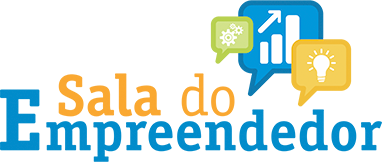 Abertura de MEIPara o registro da sua MEI tenha em mãos:Carteira de Identidade;CPF;Senha do Gov.br com nível prata ou ouro;Aparelho celular em mãos com acesso a e-mail.É preciso saber:O endereço completo da empresa;As atividades pretendidas. (48) 3265-4365     empreendedor@sjbatista.sc.gov.br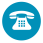 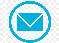 Abertura de MEIPara o registro da sua MEI tenha em mãos:Carteira de Identidade;CPF;Senha do Gov.br com nível prata ou ouro;Aparelho celular em mãos com acesso a e-mail.É preciso saber:O endereço completo da empresa;As atividades pretendidas. (48) 3265-4365     empreendedor@sjbatista.sc.gov.brAbertura de MEIPara o registro da sua MEI tenha em mãos:Carteira de Identidade;CPF;Senha do Gov.br com nível prata ou ouro;Aparelho celular em mãos com acesso a e-mail.É preciso saber:O endereço completo da empresa;As atividades pretendidas. (48) 3265-4365     empreendedor@sjbatista.sc.gov.brAbertura de MEIPara o registro da sua MEI tenha em mãos:Carteira de Identidade;CPF;Senha do Gov.br com nível prata ou ouro;Aparelho celular em mãos com acesso a e-mail.É preciso saber:O endereço completo da empresa;As atividades pretendidas. (48) 3265-4365     empreendedor@sjbatista.sc.gov.br